РОССИЙСКАЯ ФЕДЕРАЦИЯКАРАЧАЕВО-ЧЕРКЕССКАЯ РЕСПУБЛИКАМУНИЦИПАЛЬНОЕ КАЗЁННОЕ ОБЩЕОБРАЗОВАТЕЛЬНОЕ УЧРЕЖДЕНИЕ"СРЕДНЯЯ ОБЩЕОБРАЗОВАТЕЛЬНАЯ ШКОЛА №3 г.УСТЬ-ДЖЕГУТЫ»УСТЬ-ДЖЕГУТИНСКОГО МУНИЦИПАЛЬНОГО РАЙОНА369300 Карачаево-Черкесская Республика г.Усть-Джегута, ул.Коммунистическая,1е-mail schkola09.3@yandex.ru тел. (887875) 7-17-99, факс  7-17-99 ПРИКАЗ31.08.2020г.	          №99г.Усть-Джегута         На  основании Закона РФ от 29.12.2012г. №273  "Об образовании в Российской Федерации", ст. 28 «Компетенция, права, обязанности и ответственность образовательной организации»,  Устава школы  и в целях создания условий для творческой работы учителей в обеспечении единой воспитательно-образовательной среды развития и формирования личности, практического решения проблем межпредметных связей, выработки единых педагогических требований к изучению близких и смежных разделов образовательных программ школыПРИКАЗЫВАЮ:Назначить руководителями школьных методических объединений следующих учителей:Руководителям методических объединений планировать деятельность ШМО в соответствии с требованиями к организации методической работы в школе и основными направлениями деятельности школы  в 2020-2021 учебном году. Назначить руководителем школьного музея учителя истории Уртенову Ф.Ю.  Контроль за выполнением настоящего  приказа оставляю за собой.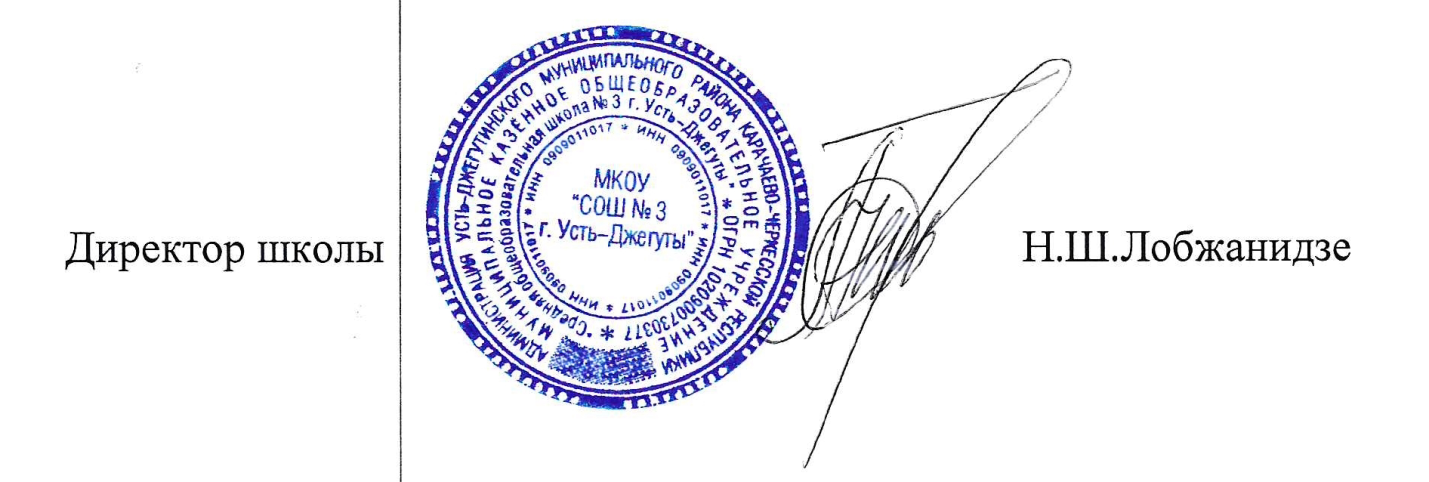 О   назначении руководителей методических объединений школы на 2020-2021 учебный год№/п.Ф.И.О. учителяНаименование МОСуюнбаева А.С.Русский язык и литература, иностранный язык, родной язык, история, обществоведениеБиджиев А.И.Математика, физика, информатика, химия, технология, физкультура, ОБЖ, ИЗО, биология, география, Лепшокова З.Х.МО учителей начальных классовКатчиева З.А.МО классных руководителей 5-11 классов